352  İZKA Teknik Yardım Masaları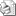 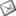 Sayı: 2009 / 352KOBİ ve Sosyal Kalkınma Mali Destek Programlarına sunulmak üzere proje hazırlamakta olan kurum / kuruluş / işletme temsilcilerine destek sağlamak amacıyla KOBİ ve Sosyal Kalkınma Teknik Yardım Masalarının kurulması kararlaştırıldığı Birliğimize bildirilmiştir.Teknik yardım masaları tarafından ücretsiz olarak hizmet verilecektir. Aşağıda belirtilen esaslar çerçevesinde teknik yardım masalarından destek almak isteyen faaliyet gösterecek proje sahiplerinin telefon ile irtibat kişisine ulaşarak randevu alması gerekmektedir.Bilgilerinizi ve Odanıza kayıtlı esnafımıza gerekli bilgilendirmelerin yapılması hususunu rica ederiz.Özcan KILKIŞ                                                                                                      Hilmi KURTOĞLUGenel Sekreter                                                                                                      Başkan VekiliYER: İzmir Kalkınma AjansıŞehit Fethi Bey Caddesi No : 49 / 1 Birlik Plaza / İZMİRTARİH: 02 Mart 2009 - 13 Mart 2009 tarihleri arasındaki işgünlerinde Sabah 09.00 ile akşam 18.00 saatleri arasındaPROJE BAŞINA AYRILACAK AZAMİ SÜRE: 30 DakikaRANDEVU TEL: 489 81 81 Dahili : 111İRTİBAT KİŞİSİ: Gökçe KILIÇARSLAN